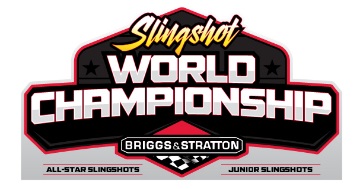 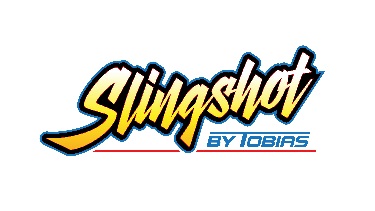 Registration FeeSlingshot: $80.00   Before January 31st	           $90.00 after January 31st(Driver’s name will be listed on website driver roster)This fee enables competitor to participate in any weekly, home-track, regional and National points events for     monetary and special awards as well as media and website exposure.What you will receive: 2023 owner’s card, 2023 rulebook and important updates throughout the year, rule enforcement, 2023 contingency decal package, email news and all monies to be paid out at season’s end.Application must be returned by January 31, 2023 to keep 2022 car number (one number per state, letters permitted). If received after January 31, 2023 you will be assigned a second choice number.   Numbers are handed out first come first serve with the exception of the Junior and All Star World Champion (#1).Registration must be received to participate in any event after January 11, 2023.Speedway Entertainment   	 11 W. Washington Ave. 	Myerstown PA. 17067Phone: 717-866-7450                      FAX: 717-866-7402                           Credit Card # __________________________________________                               Exp. Date __________________                   V-Code__________                                                                                 Owner & Registrant Agreement:By signing this agreement, you will agree to abide by all Speedway Entertainment rules listed in the 2022 Rule Book, all track rules and regulations and present you and your team in a professional manner throughout the 2023 season.You will also be responsible for the correct ages of Slingshot drivers listed in the Junior Class during the course of the 2023 season both in weekly and Junior National events. 14 years old maximum at start of racing season.Sale of car during the 2023 season that has been officially registered will allow purchaser to retain registration until December 31, 2023.Number change allowed. (No duplicate #’s per state)You also approve of the use of photos of both car and person to be used in any print, website or TV media.The undersigned acknowledges that auto racing and related events are hazardous activities which carry with them significant risk of personal injury, death or property damage. I understand that there are natural, mechanical and environmental conditions and risks which independently or in combination with the activities may cause property damages, severe or fatal injuries to me or others. I voluntarily chose to participate in these activities. I agree to accept all responsibility for the risks, conditions and hazards which may occur whether or not they are known by me. Except as set forth below, I hereby expressly assume any and all of the foregoing risks including the risks of injury, death or property damage and accept sole responsibility for the safety and medical insurance costs of the participants. I further agree to forever release and hold harmless and indemnify Speedway Entertainment, its subsidiaries, directors, officers, employees, officials and promoters representing races or other events under Speedway Entertainment sanction and its premise owners of Speedway Entertainment presented events. Speedway Entertainment will not be held accountable for all accidents, losses, injuries or casualties. I understand that any and all risks of the above named are assumed by me and all claims or potential claims are expressly waived in advance. I verify that I, or the person the I’m representing is in good health and would have no restrictions to impact my or their participation in auto racing or it’s related activities. The undersigned has read and voluntarily signs the registration release and further agrees that no oral representations, statements or inducements have been made by Speedway Entertainment.Registrant’s Signature: _________________________________________________________Registrant’s Printed Name: ______________________________________________________Date: __________________________Driver Name:Owner Name:Hometown: Address:Class (JR./All-Star):City /State /Zip:Track or Tour:Phone:Driver Birthday:E-Mail:Car Number (1st ):                         (2nd):Slingshot Dash Tag #:Engine Seal Numbers—Engine #11.____________ 2.____________ 3.____________Please circle: (Red or Single Metal Seal)Engine Seal Numbers—Engine #21.____________ 2.____________ 3.____________Please circle: (Red or Single Metal Seal)Engine Serial #:                                                                   (# stamped in block by oil filter)Engine Serial #:                                                                         (# stamped in block by oil filter)